Miejskie Przedszkole Nr 34„Rozśpiewane Przedszkole”w Zielonej Górze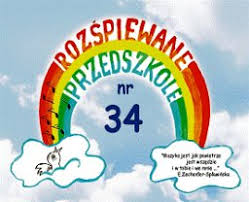 „BEZPIECZNIE, ZDROWO, AKTYWNIE”Przedszkolny Program Profilaktycznyna lata 2019/2020Patronat HonorowyMarszałka Województwa LubuskiegoPani Elżbiety Anny Polak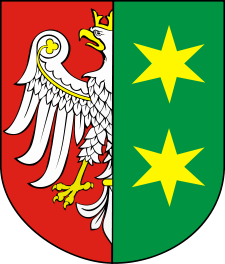 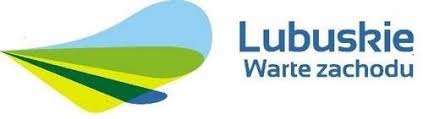 Opracowanie: mgr Magdalena Ratajczakmgr Renata RogacewiczPRZEDSZKOLNY PROGRAM PROFILAKTYKI UZALEŻNIEŃDziecko w wieku przedszkolnym nie zdaje sobie sprawy z wielu zagrożeń płynących z otoczenia. Wiek dziecka oraz środowisko placówki przedszkolnej w którym przebywa skutecznie je chroni poprzez codzienny, wielogodzinny kontakt dziecka z nauczycielami oraz specjalistami zatrudnionymi w placówce. Jednocześnie wiek przedszkolny sprzyja edukacji i rozwoju świadomości emocjonalnej oraz uposażeniu małego człowieka w wiedzę sprzyjającą przeciwdziałaniu zjawiskom patologicznym w postaci używania w przyszłości alkoholu, narkotyków czy środków odurzających. Współpraca przedszkola z rodziną dziecka pozwala na dostrzeżenie problemów i możliwości wsparcia środowiska wychowanków w realizacji ich podstawowych rodzicielskich obowiązków, Koncentrując uwagę na profilaktyce, zdrowym, aktywnym i wszechstronnym rozwoju dziecka oraz angażując jego rodzinę, wskazujemy sposoby realizowania i zaspakajania potrzeb, sprzyjamy dobremu samopoczuciu, podkreślamy rolę dobrych emocji w rozoju człowieka i prawidłowemu funkcjonowaniu dziecka w społeczeństwie.I. CELE DZIAŁAŃ PROFILAKTYCZNYCH 1. Przekazywanie rodzicom i środowisku dziecka informacji o zagrożeniach zdrowotnych, społecznych, ekonomicznych i moralnych spowodowanych zażywaniem szkodliwych substancji.2. Wskazywanie niebezpieczeństw płynących z tych zagrożeń oraz możliwych sposobów radzenia sobie z nimi. 3. Prezentowanie perspektyw zdrowego życia i drogi do satysfakcji osobistych bez stosowania środków uzależniających.4. Kształtowanie umiejętności przeciwdziałania presji środowiska i rówieśników do przejawiania złych zachowań.5. Uczenie dzieci spędzania wolnego czasu w sposób atrakcyjny i społecznie akceptowany. 6. Kształtowanie umiejętności pozwalających dzieciom i ich rodzinom zaspokajać swe potrzeby psychiczne bez uciekania się do zachowań niepożądanych ze społecznego punktu widzenia.II. CZYNNIKI WARUNKUJĄCE SKUTECZNOŚĆ PROFILAKTYKI1. Do działań profilaktycznych włączeni powinni być wszyscy pracownicy przedszkola, rodzice oraz instytucje współpracujące z placówką.2. Treść zajęć nie powinna rozbudzać u dzieci zainteresowania używkami, ciekawości i chęci spróbowania ich.3. Zajęcia nie mogą przebiegać w atmosferze straszenia i moralizowania.4. Podejmowane działania profilaktyczne zmierzać powinny do kształtowania u dzieci samoświadomości i samooceny oraz umiejętności komunikowania się i podejmowania decyzji i odpowiedzialności za siebie i innych.III. ZADANIA PRZEDSZKOLA1. Kształtowanie czynnej postawy dzieci, ich rodzin oraz środowiska wobec własnego zdrowia i bezpieczeństwa oraz rozwijanie aktywności i sprawności ruchowej2. Budzenie wrażliwości emocjonalnej i świadomości moralnej oraz wzmacnianie więzi dziecka z rodziną3.Systematyczne rozpoznawanie i diagnozowanie zagrożeń związanych z uzależnieniami w rodzinach wychowanków.4. Dostarczanie informacji o substancjach uzależniających i skutkach ich zażywania.5. Współpraca z rodzicami dzieci oraz instytucjami zajmującymi się problemem uzależnień.6. Udzielanie porad rodzicom i nauczycielom w zakresie działań profilaktycznych7. Przygotowanie nauczycieli do przeciwdziałania zagrożeniom związanym z uzależnieniami.8. Kształtowanie odpowiednich postaw i umiejętności dzieci.9. Prowadzenie w środowisku przedszkolnym działalności informacyjnej dotyczącej form pomocy dla osób zagrożonych uzależnieniem.10. Udostępnianie rodzicom i nauczycielom informatorów, poradników oraz innych materiałów edukacyjnych dotyczących problematyki uzależnień.